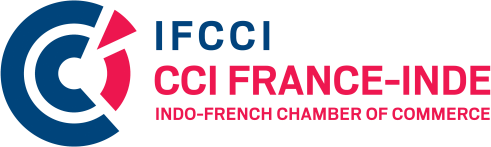   INDO-FRENCH CHAMBER OF COMMERCE & INDUSTRY	Formulaire de demande d’adhésion 2023-24INFORMATIONS GÉNÉRALES (*Champ Obligatoire): INFORMATIONS DES REPRÉSENTANTS DE L’ENTREPRISE :Secteur d’activité:Type d’activité (en bref) :Vous êtes intéressé par:Le réseau de l’IFCCILes événements de l’IFCCILe service de recrutementLes services appui aux entreprisesLes actions de communications de l’IFCCIAutres: ………………………………………………………………………………………………………….LES ÉVÈNEMENTS AUXQUELS VOUS SOUHAITEZ PARTICIPER:Séminaires / Conférences Rendez-vous clients Tables-rondes Evénement de réseautage Événements sportifs Dîner annuel de l'IFCCI Gala de l’IFCCI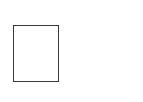 COMITÉS SECTORIELS (les adhérents peuvent choisir 1 comité; les « sponsors annuels » peuvent en choisir jusqu'à 5):Détails de l’adhésion :Date et Lieu	Cachet de l’entrepriseMerci de joindre les documents suivants :Formulaire d'adhésion rempliUn avis de paiementExtrait KBISProfil récent de l’entrepriseVeuillez noter:IFCCI réserve le droit de rejeter la candidature d’une entreprise / une personne en raison de non-conformité aux exigences de l'organisationLes prix peuvent être changé sans préavisRENOUVELLEMENT AUTOMATIQUE DE L'ADHÉSION:Les membres sont informés que, afin de garantir un accès ininterrompu aux services et privilèges de l’IFCCI, le renouvellement des membres sera automatiquement effectué en facturant la cotisation annuelle à l’entreprise chaque année. Les membres ont la possibilité d'annuler le processus de renouvellement automatique 1 mois avant la fin de l'année civile (mois de décembre). Dans ce cas, le membre devra informer par écrit le bureau de la Chambre avant la fin du mois de novembre.Avantages / réductions proposés aux membres de l’IFCCI (offre applicable aux membres uniquement) :SPONSORS ANNUELS DE L’IFCCI: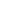 Vous pouvez soutenir la Chambre plus avant en devenant un « Sponsor de l’IFCCI ». En voici les avantages :Accès à 5 comités sur les 16 comités IFCCI6 passes gratuits pour les dîners de gala de l'IFCCI1 page d'introduction de l'entreprise dans l’annuaire des membres avec photo et citation du PDGCitation OU 1 interview du PDG sur le site web de l'IFCCI / les réseaux sociaux de l'IFCCIPréférence accordée aux sponsors annuels pour les ateliers, les séminaires et rendez-vous avec des clients potentielsRéduction de 10% sur le sponsoring et autres services de l'IFCCIVisibilité sur tous les outils de communication de l'IFCCI, publications, site web et événements dans 4 villesPriorité d’intervention aux événements IFCCICONTACTEZ:Pour plus d’informations, contactez nous par email à l’adresse suivante : membership@ifcci.org.in1. Information de l’entrepriseNom*:Nom*:1. Information de l’entrepriseAdresse*:Adresse*:1. Information de l’entrepriseNuméro de téléphone*:Numéro de téléphone*:1. Information de l’entrepriseSite Internet *:ESite Internet *:E1. Information de l’entrepriseSecteur d’activité*:Secteur d’activité*:1. Information de l’entrepriseDate d’établissement*:Date d’établissement*:1. Information de l’entrepriseNombre d'employés*:Nombre d'employés*:2. Capital de l’entrepriseCapital français de l’entreprise*PCapital français de l’entreprise*P2. Capital de l’entrepriseChiffre d’affaires Local*:Chiffre d’affaires Local*:2. Capital de l’entrepriseChiffre d’affaires Mondial*	(Si applicable)Chiffre d’affaires Mondial*	(Si applicable)3. Informations du contact cléNom et prénom *:Nom et prénom *:3. Informations du contact cléTitre*:Titre*:3. Informations du contact cléEmail*:Numéro de Tél*:4. Contact figurant sur l’annuaire des membresNom et prénom *:Nom et prénom *:4. Contact figurant sur l’annuaire des membresTitre *:Titre *:4. Contact figurant sur l’annuaire des membresEmail*:Numéro de Tél*:Nom et Prénom des ReprésentantsNom et Prénom des ReprésentantsNom et Prénom des ReprésentantsNom et Prénom des ReprésentantsNom et Prénom des ReprésentantsNom et Prénom des ReprésentantsDépartementNom et prénom du contactTitreEmailNuméro de TélNationalitéResponsable CommunicationDirecteur CommercialDirecteur FinanceResponsible des Ressources HumainesAutres Agriculture Éducation Logistique Comptabilité et fiscalité Énergie Industrie Banque et Finance Informatique Institution / Association Biens de Consommation Import / Export Pharmaceutique Cabinet de Conseil Hôtellerie et Tourisme Vente au detail Défense et Aéronautique Avocat AutresCOMITÉSCOMITÉSCOMITÉS PDG Ressource humaineCLUB DE TRAVAIL CFO les industries Avocat général et affaires corporatives Biens de consommation et services Logistique et chaîne d'approvisionnement Higher Education RSE Mobilité Luxe Défense et Aéronautique Détail Marcom Énergie et services publics TechnologieType d’entrepriseMontant de l’adhésionCotisation annuellePME200 Euros500 EurosGroupe / Holding200 Euros800 EurosStart up / Entrepreneur300 Euros (First year only)Contribution annuelle(en complément de la cotisation annuelle)Contribution annuelle(en complément de la cotisation annuelle)Sponsor de l’IFCCI3500 Euros